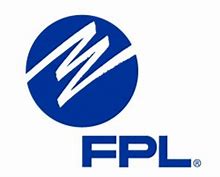 We know this a difficult and unsettling time and as Floridians, neighbors, friends and family, we are in this together. If customers are experiencing hardship as a result of COVID-19, FPL has resources available at www.FPL.com/Help, in addition to those available from federal, state and local authorities.We have also implemented the same policies that we do during major crisis events, which include:Suspending electrical disconnectionsProviding payment extensionsWaiving certain late payment fees for customers in a hardship situationFPL is also supporting communities throughout the state through our charitable foundation. For those who can afford or want to help others who may need assistance, they can make a donation to our ‘Care to Share’ program. All contributions are distributed to the communities that we serve through a network of nonprofit human-service agencies, and there are no administrative fees.